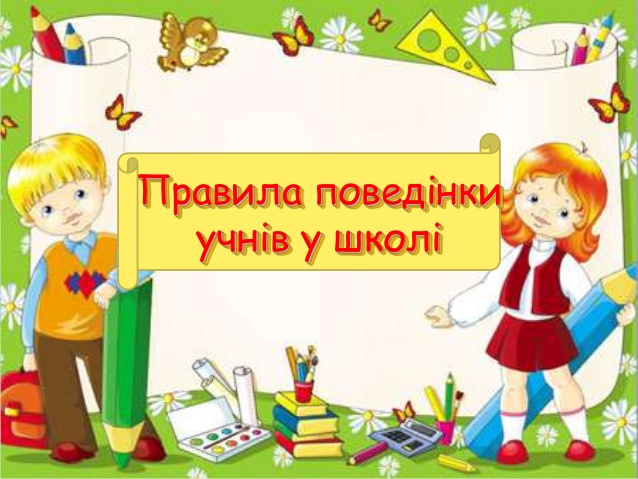 ПРАВИЛА ПОВЕДІНКИ ДЛЯ ЗДОБУВАЧІВ ОСВІТИ НОСІВСЬКОЇ ГІМНАЗІЇ №2І.  Права та обовʼязки учнівУчні мають право:на вибір профілів навчання,факультативів, спецкурсів, навчальних курсів, які входять до профілю навчання, позашкільних та позакласних занять;на користування навчально-виробничою, науковою, матеріально-технічною, культурно-спортивною, корекційно-відновною та лікувально-оздоровчою базою навчального закладу;на доступ до інформації з усіх галузей знань;брати участь у різних видах науково-практичної діяльності, конференціях, олімпіадах, виставках, конкурсах тощо;на створення необхідних організаційно-педагогічних, навчальних, матеріальних і санітарно-гігієнічних умов для одержання повноцінної освіти та занять фізкультурою і спортом;брати участь у роботі органів громадського самоврядування навчального закладу;на вільне вираження поглядів та переконань, які не суперечать загальнолюдським моральним цінностям;на свободу думок, совісті, релігії;на навчання в рамках державних освітніх стандартів за типовим навчальним планом або за індивідуальними навчальними планами (у відповідності до медичних показників);на відпочинок на перервах;на конфіденційність повідомлення оцінки за відповідь або письмову роботу;брати участь в обговоренні і вносити власні пропозиції щодо організації навчально-виховного процесу, дозвілля учнів ;брати участь у добровільних самодіяльних об’єднаннях, творчих студіях, клубах, гуртках, групах за інтересами тощо;на захист від будь-яких форм експлуатації, психічного і фізичного насилля,булінгу, від дій, які порушують права або принижують їх честь та гідність особистості;звертатися до керівництва та ради школи з проханням про перегляд рішення, прийнятого вчителем, іншими працівниками школи та адміністрацією;звертатися до дирекції школи, класного керівника, вчителя зі своїми проблемами, запитаннями і одержувати від них допомогу, пояснення, відповідь;на безпечні і нешкідливі умови навчання, виховання та праці.Учні зобовʼязані:приходити на заняття своєчасно, не пізніше, ніж за 10 хвилин до дзінка, знімати та залишати верхній одяг у гардеробі;дотримуватись ділового дрескоду;на уроки фізичної культури приходити у спортивній формі та спортивному взутті. Учні, звільнені від занять фізкультурою, обовʼязково присутні в залі, переодягнені в спортивне взуття;виконувати вимоги Статуту школи, правила внутрішнього розпорядку, розпорядження адміністрації школи;дотримуватися законодавства, морально-етичних норм поведінки;дотримуватися правил безпечної поведінки в школі та поза її межами;вести учнівський щоденник, подавати його на першу вимогу педагогів школи;приносити до школи необхідні навчальні приладдя, книги, зошити, приходити до школ із виконаними домашніми завданнями;дбати про власну гігієну та охайний зовнішній вигляд;слідкувати за своїм мовленням (вживати літературну лексику й уникати сленгу та нецензурних виразів);з повагою ставитись до будь-якого з учасників освітнього процесу або обслуговуючого персоналу, не допускаячи некоректного, грубого ставлення або приниження їх честі й гідності;доброзичливо ставитись до інших учнів школи і не допускати виявів агресії та застосування грубої сили при вирішенні конфліктів;бережливо ставитись до державного, громадського майна та майна інших учасників освітнього процесу;забезпечувати самообслуговування, підтримувати у чистоті і порядку територію та приміщення школи;повідомляти адміністрацію або вчителів, якщо знайдено незнайомі чи підозрілі речі на території школи;негайно повідомити адміністрацію чи вчителів про небезпеку, яка зʼявилась (розбилось скло, зламалась шафа, несправний вимикач тощо);турбуватись про своє здоровʼя, займатись фізичною культурою і спортом, вести здоровий спосіб життя;у разі пропусків занять до 3-х днів учень зобовʼязаний предʼявити класному керівнику довідку або пояснювальну від батьків (осіб, що їх заміняють) про причину відсутності на заняттяхпроходити медичний огляд у терміни, встановлені адміністрацією школи.ІІ. Поведінка на заняттяхДо початку уроку учень повинен прибути до кабінету.У разі спізнення на урок постукати у двері кабінету, зайти, привітатися з учителем, вибачитись за запізнення і попросити дозволу сісти на місце.Якщо під час уроку учню необхідно вийти з класу, то він повинен підняти руку і попросити дозвіл у вчителя.Протягом уроку не можна:шуміти, відволікати інших сторонніми розмовами, іграми та іншими, що не стосуються уроку, справами;підводитися без дозволу вчителя, ходити по класу;вживати їжу та напої, жувати жуйку;користуватися мобільними телефонами.Урочний час повинен використовуватися учнями тільки для навчальних цілей.Якщо учень хоче поставити запитання вчителю або відповісти на запитання вчителя, він піднімає руку.Під час уроку учень має право ставити питання вчителеві, якщо не зрозумів матеріал під час пояснення.Дзвінок про закінчення уроку дається для вчителя. Тільки коли вчитель оголосить про закінчення заняття, учень має право покинути клас.ІІІ. Поведінка на перервахЧас перерви – особистий час кожного учня. Він його проводить по своєму розумінню, проте не повинен заважати іншим.Під час переви учні можуть вільно переміщатися по школі, окрім тих місць, де їм заборонено знаходитися в цілях безпеки (горище, підвал, кухня, майстерня, спортзал).На перервах школярі можуть звернутися до свого класного керівника, чергового учителя, дирекції школи за допомогою, якщо проти них здійснюються протиправні дії.Під час перерви учням забороняється:кричати, бігати сходами, коридорами та в класних приміщеннях, кататися на перилах, стрибати зі сходів;штовхати один одного, кидатися предметами і застосовувати фізичну силу для вирішення будь-якої проблеми, грати в мʼяча у приміщеннях не пристосованих для цього;сваритися між собою та зі сторонніми людьми, зʼясовувати стосунки за допомогою сили, битися;шуміти, заважати відпочивати іншим;палити або вживати алкогольні напої, наркотичні, психотропні речовини в будівлі та на території школи;гучно вмикати та слухати музику;самовільно відкривати та виглядати у вікна, сидіти на підвіконнях.ІV. Правила поведінки учнів у їдальніУчні приходять у їдальню після закінчення уроку у визначений час.Під час обіду в їдальні належить дотримуватися хороших манер і поводитися пристойно.Учні дотримуються черги при купівлі їжі.Проявляють увагу й обережність при отриманні і вживанні гарячих та рідких страв.Розмовляти під час обіду слід неголосно, щоб не турбувати тих, хто їсть поруч.Учні прибирають за собою столові прибори і посуд після вживання їжі.Учні мають право взяти в їдальню принесений з дому сніданок.V. Учням забороняєтьсяпропускати заняття без поважних причин;спізнюватись на уроки;перебувати у приміщенні школи у верхньому одязі;виносити їжу з їдальні;виходити з класу без дозволу вчителя;виходити за територію школи під час навчально-виховного процесу без дозволу класного керівника чи адміністрації школи;займатися на уроці діяльністю, не повʼязаною з уроком;користуватися чужою інтелектуальною власністю в особистих ціллях, списувати виконані іншими завдання;використовувати на заняттях мобільні телефонии та інші гаджети без дозволу вчителя;курити, вживати алкогольні напої, наркотичні та психотропні засоби;лускати насіння, смітити в приміщеннях та на території школи;вживати нецензурні вирази, ненормативну лексику, непристойні жести;поширювати непристойні матеріали або літературу, що містять порнографічні зображення або ненормативну лексику;принижувати інших, чинити фізичний або психологічний тиск на них;створювати ситуації, які загрожують фізичному та моральному здоровʼю особистості, її добробуту в школі або за її межами;використовувати вирази, що принижують гідність особистості, у тому числі на грунті расового, етнічного або національного походження, на грунті релігійного віросповідання або статі;псувати майно школи, робити на стінах, партах, столах та інших предметах приміщення малюнки і написи;приводити в школу та навчальні кабінети сторонніх осіб;приносити до школи гральні карти, грати на її території в азартні ігри;приносити до школи або використовувати газові балончики, вогнепальну, газову, пневматичну і холодну зброю, піротехніку;носити надто яскраві, вкорочені сорочки, блузи, топи, декольтовані блузи, короткі або дуже довгі спідниці, лосіни, джинси або спідниці з надмірно низькою посадкою, спортивні костюми (окрім для спортивних занять), шорти, одяг та взуття для літнього відпочинку, надмірну кількість прикрас, пірсінг, неформальну символіку та атрибутику.VІ. Вимоги до зовнішнього вигляду:одяг та взуття мають бути чистими та охайними;зачіска має бути охайною, діловою;стриманий макіяж дозволяється тільки дівчатам 10-11 класів;згідно ділового дрескоду дівчатам дозволяється тільки один вид прикрас (невеликі сережки).VІІ. Персональні гаджетиУчні несуть відповідальність за зберігання власних мобільних телефонів та інших персональних гаджетів. Їх потрібно вимкнути, сховати та не користуватися ними протягом шкільного дня з 8:30 до 15:05 (крім перерв).